				На правах рукописиИВАНОВА СВЕТЛАНА АНДРЕЕВНАОБЩЕЕ, ТИПОЛОГИЧЕСКОЕ И ИНДИВИДУАЛЬНОЕ В ПОСТОЕНИИ СУБЪЕКТИВНОГО ПРОСТРАНСТВА «Я-ТЕЛО-ДУША-МИР» В НОРМЕ И СТРЕССЕАвторефератдиссертации на соискание ученой степени PhD по специальности “ПСИХОЛОГИЯ”Москва – Берлин - 2016Работа выполнена на кафедре психологии личности и дифференциальной психологии НОУ ВПО “Московский институт психоанализа” и в International Institute of Differential Psychology. Научный руководитель:	доктор психологических наук, профессор, научный руководитель  International Institute of Differential Psychology (Berlin, Germany) Нагибина Наталия ЛьвовнаОфициальные оппоненты: Базылевич Татьяна Федоровна - доктор психологических наук, профессор, Академик МААН, Академик  АИМ, профессор кафедры педагогики и психологии ФГБОУ МГУТУ им. К.Г. Разумовского, Директор национального центра психоакмеологии индивидуальности;Тюрин Павел Трофимович - доктор психологии, профессор Балтийского института психологии и менеджмента, ассоциированный профессор Высшей школы психологии (г. Рига), действительный член Российской Академии педагогических и социальных наук, действительный член Международной Академии гуманизации образования (Германия);Филиппова Галина Григорьевна – доктор психологических наук, профессор, ректор НОУ ДО "Институт перинатальный психологии и психологии репродуктивной сферы",  профессор кафедры общей психологии и истории психологии АНО ВПО "Московский гуманитарный университет".Защита состоится 23 мая 2016 г. в 16.00 часов на заседании совместного диссертационного совета International Institute of Differential Psychology (Berlin, Germany, Steuernummer 31/358/62269) и АНО «Центр развития человека» (Москва, Россия, ГРН 1137799021513) по адресу: 119334, Москва, Ленинский проспект, 38А, конференц-зал.С диссертацией можно ознакомиться в библиотеке и на сайтах: International Institute of Differential Psychology – www.iidp.ruАНО «Центр развития человека» - http://www.centerhd.orgУченый секретарь диссертационного совета:доктор психологических наук, профессор             Н.Л. НагибинаВВЕДЕНИЕАктуальность выбранной темы продиктована стремлением общества к пониманию и учету индивидуально-личностного в человеке. Проблема разницы в методологии исследования общего, частного и единичного все чаще поднимается в работах психологов. Эмпирические исследования, целью которых является открытие общих законов функционирования психики, имеют свой формат получения, обработки, описания данных и объяснительных гипотез в обсуждении полученных результатов. В дифференциальной психологии разработана своя методология, отличная от общепсихологической. Так, В. Штерн, останавливаясь на этой проблеме, отмечал: «Дифференциальная психология, подобно общей, — наука, выходящая на всеобщие значимости, однако это значимости совсем иного рода. Она должна, прежде всего, исследовать те формальные закономерности, которые определяют реальность психического варьирования». Особенно важна дифференциальная психология для практикоориентированных областей психологии.  Проблема единичного в психологии не может быть решена без разработки специфического инструментария, позволяющего работать с динамикой, учитывая количественно и качественно  изменения психики конкретного человека. Попытки создания такого формализованного инструмента с учетом возможностей современных компьютерных технологий начинают приводить к результатам.Психология находится в поисках баланса между требованиями  науки  и  практики, между объективностью и субъективностью. Объект исследования психолога – часто очень сложная реальность с безмерным количеством переменных, игнорирование которых, к сожалению, снижает значимость полученных в ходе исследования результатов для психологов-практиков.  Попытка уйти от абстракций, апеллирующих к сумме отдельных психических свойств и характеристик к более крупным единицам, характеризующим человека как часть мира, традиционно предпринимается в рамках гуманистической, феноменологической психологии и психоаналитических концепций. (К.Роджерс, А.Маслоу, Ф.Перлз, З.Фрейд, К.Хорни, А.Адлер, и др.) Однако методология этих направлений не соответствует научным критериям, а полученное знание страдает однобокостью исследовательского субъективизма в изложении общих и типологических закономерностей.Субъективное пространство человека – обладает относительной устойчивостью и способно гибко трансформироваться в зависимости от требований окружающего мира и под влиянием направленного воспитания. Качественные и количественные описания индивидуального субъективного пространства человека чаще всего даются через выделение шкал и оценок в рамках субъективного шкалирования (Ч.Осгуд, Е.Ю. Артемьева, Е.Н. Соколов, А.Н.Орехов, А.Г. Шмелев, В.Ф. Петренко, и др.). Категориальная сетка задается набором этих шкал. Метод субъективного шкалирования позволяет балансировать между осознаваемыми и неосознаваемыми оценками, учитывая рациональный и иррациональный компоненты психики. Однако для испытуемых всегда есть трудность вписывать свою уникальную категориальную сетку в сетку диагностического инструмента. Требуются новые подходы и новые решения для преодоления шаблонов исследования субъективного пространства. Данная работа – попытка по-новому взглянуть на исследовательский и диагностический инструментарий с учетом наработок в этой области. Моделирование субъективного пространства – ключ к новой научной методологии, в которой субъективность становится предметом объективного научного знания. Категориальная сетка и условия моделирования задают возможности исследования вариантов субъективных пространств, их описания, сравнения, и, в конечном счете, понимания и учета в практической деятельности психолога. Чем крупнее единицы моделирования, чем обобщеннее структурные элементы субъективного пространства, тем интереснее полученные закономерности – общие и типологические. Исследование субъективных представлений о системе взаимодействий и трансформаций пространства «Я-Тело-Душа-Мир» особенно актуально в настоящий период развития психологической науки в связи с требованиями ее практической значимости.  Степень разработанности проблемы исследованияСубъективное пространство (СП) – ментальная реальность человека, которая представлена  в виде позиций, взглядов, эмоций, чувств, экспрессий, возникших в процессе его соприкосновения с природой и обществом. СП тесно связано с понятием установки и именно в этом контексте проводились исследования в ХХ веке (В. Штерн, К.Г. Юнг, К. Левин, О. Кюльпе и др.).А.Н. Леонтьев, Л.М. Веккер, В.Ю. Крылов, И.И. Ильясов, Т.Ф. Базылевич, Г.Г. Филиппова и др.  в своих работах попытались показать, как картина объективного мира складывается у человека в субъективную реальность, которая отражает индивидуальные представления конкретной ситуации. Эти представления не находятся с сознанием  отдельно, они всегда включены и образуют единое поле-пространство субъективной реальности.  Отдельные исследования посвящены размерам и форме СП (А.А. Бодалев, Л.П.  Гримак, С.А. Стрекалов; В.А. Ганзен; А.Н.Леонтьев; и др.). Внешние и внутренние границы СП стали предметом исследования С.К. Нартовой-Бочавер, Т.С. Леви, К. Уилбера и др. Моделирование субъективного пространства с помощью цветовых выборов – тема самых разнообразных психологических исследований (М. Люшер, Б.А.Базыма, В.П.Яньшин и др). Типологическое и индивидуальное рассматривается именно в предпочтении цвета или формы (С. Деллингер, П.Т.Тюрин, Л.Н. Собчик, В.Н. Кононова, Т.Н. Грекова, Г.Г. Филиппова и др.)Психологическая наука, по умолчанию, все исследования в области цвета рассматривают в рамках общепринятых двух научных парадигм -  естественной и гуманитарной. В естественнонаучном познании феноменом цвета, как объекта, занимаются психофизика, физиология и психология восприятия. Физику, прежде всего, интересовала энергетическая природа цвета (И, Ньютон, В. Шредингер, Мандельштам Л.И. и др.), физиологию - закономерности процесса возникновения цветовых ощущений (Г. Гельмгольц, Р. Фейнман, П. Линдсей, Д. Норманн и др.), психофизиологию - проблема закономерностей восприятия цвета (В.М. Бехтерев, В. Д. Глезер, В. Демидов, Е. П. Кожевников, П. Колере, Л. Сивик,  и др.), биологию - значение и роль цвета в жизнедеятельности живых организмов и растений (Л. Дж. Милн, М. Милн, О. Ю. Орлов, Р. Хайнд, казначеев, В.М. Илюшин  и др.); психологию, воздействие цвет на человека (Федоров Н.Т., Кравков С.В., Казначеев В.П., Р. М. Ивенс, Ч. Педхем, Ч. А. Измайлов, Е. Н. Соколов, А. М. Черноризов, Л.А.Китаев-Смык, и др.); важная роль принадлежит математике, с помощью которой разрабатываются цветовые модели (В.Ю. Крылов, Ч.Осгуд, А.Д. Логвиненко). В гуманитарных науках, цвет стал объектом исследования в областях лингвистики, психологии, культурологии, искусствоведения и др. В психолингвистическом аспекте изучаются вопросы, связанные с символической, подтекстовой природой цвета в языке художественной литературы (Р. М. Фрумкина, И. С. Жемчужный, С. С. Хорошилова и др.). В культурологических исследованиях особое внимание уделяется вопросам семантики и символики цвета в различных культурах (В. Е. Руденко, Т.Р. Ходжаян, Н. В. Серов, Э. В. Грымзина, О. Е. Железняк, К. Роу, В. Тернер и др.). В психологии изучается  эмоциональные состояния (Э. Т. Дорофеева, Л. Трофимов, П. В. Яньшин, В. Ф. Петренко, Е.Ю. Артемьева; Р. М. Фрумкина и др.). Разработаны валидные психодиагностические цветовые методики (Г.Г. Филиппова, П.Т. Тюрин, Л.Н. Собчик, Г.Фрилинг, М. Люшер, А.М. Эткинд, Л.И. Соломин и др.). В рамках гуманитарной мысли появляются теории цвета: теорию взаимосвязи цвета и психики Б. А. Базыма, теория хроматизма Н. В. Серова, психосемантика цвета П.В. Яньшина, эстетическая теория Й. Гёте. Объект исследования: субъективное пространство «Я-Тело-Душа-Мир».Предмет исследования: динамические, структурные и содержательные изменения при моделировании субъективного пространства в норме и стрессе на трех методологических уровнях – общем, типологическом, индивидуальном.Цель исследования: выявить, описать и проанализировать общие, типологические и  индивидуальные особенности изменений субъективного пространства «Я-Тело-Душа-Мир» в норме и стрессе.Основная гипотеза исследования: субъективное пространство «Я-Тело-Душа-Мир» в стрессе имеет динамические, структурные и содержательные изменения составляющих этого пространства в сравнении с нормой.  Частные гипотезы исследования:Общие закономерности  субъективного пространства «Я-Тело-Душа-Мир» в стрессе состоят в уменьшении динамических и структурных изменений всех элементов этого пространства   Общие закономерности субъективного пространства «Я-Тело-Душа-Мир» в стрессе состоят в изменении цвета каждого элемента пространства в сторону темных цветов. Задачи исследования:В  соответствии с обозначенной целью и выдвинутыми гипотезами исследования поставлены следующие задачи:1. Проанализировать литературу и выявить возможность создания модели субъективного пространства.2. Разработать метод моделирования субъективного пространства «Я-Тело-Душа-Мир» (бумажный и электронный вариант)2. Исследовать динамические, структурные и содержательные изменение при моделировании субъективного пространства «Я-Тело-Душа-Мир» в норме и стрессе на трех методологических уровнях – общем, типологическом и индивидуальном.Теоретико-методологическую основу исследования составили:- основные положения субъектно-деятельностного подхода, сформулированные в работах отечественных ученых (Л.С. Выготский, С.Л. Рубинштейн, А.Н, Леонтьев, Б.Г. Ананьев, А. В. Брушлинский, К.А. Абульханова-Славская, В.А. Петровский, А.Л. Журавлев,  и др.)- принцип единства сознания и деятельности (А.Н. Леонтьев, С.Л. Рубинштейн, В.П. Зинченко, А.А. Бодалев, Г.Г. Филиппова и др.)- работы по исследованию субъективного пространства (Л.М. Веккер, Е.Ю.Артемьева, Т.Ф. Базылевич, В.Ю.Крылов, А.Д. Логвиненко,  А.А.Бодалев, Т.Н. Березина, С.К. Нартова-Бочавер, Т.С.Леви, Т.Н.Грекова, и др.)- работы по исследованию цветовой семантики, взаимосвязи цвета и формы (Л.Н.Собчик, М.Люшер, В.П.Яньшин, Б.А.Базыма, А.Д. Логвиненко, А.Н.Румянцева, А.М.Эткинд, Г.М. Прошанский, П.Т. Тюрин, Г.Г. Филиппова и др.)- концепция типов личности Псикосмология, основанная на разделение типов личности по направленности рациональной и иррациональной функции познания на Я (субъектцентрированности) и на МИР (объектцентрированности) (К.Г. Юнг, В. Штерн, Н.Л. Нагибина и др.)Методическая организация исследования:В качестве диагностического инструмента для исследования субъективного пространства «Я-Тело-Душа-Мир» была разработана оригинальный метод. Для обработки качественных результатов при описании моделей субъективного пространства использовались следующие математические методы и инструменты:- контент-анализ (для обработки в части цветовых выборов)- факторный анализ (для обработки данных о структуре составляющих субъективного пространства)- T-критерий Стьюдента (для сравнительной обработки результатов)- хи-квадрат Пирсона (для оценки значимости различий в цветовых выборах)- регрессионный анализ (для нахождения зависимостей между содержательными и структурными показателями) - кластерный анализ (для сравнивания однородных групп)Исследование проходило в период с 2008 по 2014 гг. и состояло из трех основных этапов 2008-2010 гг. Наблюдение основных закономерностей  у людей испытывающих стрессовые состояния, связанные с профессиональной деятельностью. Общее количество субъектов наблюдения – более 250 человек.2010-2012 гг. Подробный теоретический анализ исследуемой проблемы, обозначение целей и задач исследования, формулирование гипотез, формирование методологической базы исследования. Теоретическая часть исследования позволила предложить схему исследования субъективного пространства «Я-Тело-Душа-Мир» в норме и стрессе.2012-2014 гг. Проведение эмпирического исследования. Отработка окончательного варианта методики. Общее количество испытуемых более 500 человек.2015-2016 гг. Обработка и анализ результатов. Разработка практических рекомендаций по использованию предложенного метода построения СП. Оформление текста.Надежность и достоверность результатов эмпирического исследования обеспечена применением адекватного метода, доказавшего свою валидность и отвечающего целям и задачам исследования, использованием современных методов статистической обработки данных, проведением ретестовых исследований.Научная новизна исследования:Разработана методология системного описания СП «Я-Тело-Душа-Мир»  в рамках общих и типологических закономерностей и индивидуальных особенностей. Субъективное пространство всегда имеет элементы (объекты внешнего и внутреннего мира) и их связи, выраженные в векторной, корреляционной и др. форме. Главная новизна метода моделирования субъективного пространства в данной работе - обращенность к системе максимально крупных элементов СП и в допущении, что каждый человек способен спроектировать это пространство с помощью кругов, в которых  варьируется диаметр, цвет и положение в двумерном пространстве. Исследован цветовой выбор для описания структуры СП «Я-Тело-Душа-Мир». Доказано, что существует предпочитаемый цветовой выбор для составляющих модели субъективного пространства в норме. Я – желтый, Тело - красный, Душа - белый, Мир – зеленый.Изучены общие закономерности  изменения субъективного пространства «Я-Тело-Душа-Мир» в стрессе. Они состоят в сужении всех составляющих этого пространства,   изменении цвета каждого компонента пространства в сторону затемнения.Впервые исследована динамика цветового смещения и эмпирически посчитана средняя цветовая мера смещения для каждого компонента пространства.Наглядно показано, что в ситуации стресса наблюдается три поведенческих стиля: Я расширяется, Я сужается, Я остается неизменным.На основе величины пересечения «Я-Душа» выделены субъектцентрированный, объектцентрированный и смешанный типы. Исследованы особенности СП для субъектцентрированных и объектцентрированных. Доказано, что типы отличаются по метрике субъективного пространства «Я-Тело-Душа-Мир» и по травмируемым ценностям. Описаны для каждого типа изменения в состоянии стресса: показано, что нарушается баланс системы и объектцентрированный становится субъектцентрированным и наоборот. Выделено три группы изменения цвета элемента «Я» и зависимость структурного показателя - размера радиуса от содержательного – цвет. Предложен оригинальный метод, который позволяет исследовать динамические, структурные и содержательные особенности субъективного пространства «Я-Тело-Душа-Мир» на трех методологических уровнях – общем, типологическом и индивидуальном.Разработана психокоррекционная процедура работы с СП «Я-Тело-Душа-Мир», которая позволит человеку осознанно регулировать свое поведение в стрессовой ситуации.Теоретическая значимость исследования обоснована тем, что - проанализирована методология общего, типологического и индивидуального в структуре познания и порождения образа;- обобщены результаты теоретических и эмпирических работ, касающихся содержания, структуры, проявления и границ субъективного пространства; - изучена проблема моделирования субъективного пространства «Я-Тело-Душа-Мир»;- рассмотрена проблема диссоциации личности в стрессовой ситуации на теоретическом и эмпирическом уровных;- дан анализ естественнонаучных и гуманитарных исследований, касающихся цветовосприятия и цветопорождения;- показана структура и динамика цветовых выборов для элементов СП «Я-тело-Душа-Мир» в норме и стрессе на трех методологических уровнях – общем, типологическом, индивидуальном;- исследованы закономерности  изменения субъективного пространства «Я-Тело-Душа-Мир» в стрессе и доказано, что они  состоят в сужении всех составляющих этого пространства,   изменении цвета каждого компонента пространства в сторону потемнения цветов;- выделено 3 поведенческих стиля в ситуации стресса: Я расширяется, Я сужается, Я остается неизменным.- возвращен интерес к исследованию субъектцентрированности и объектцентрированности как типологической установке человека, определяющего его мировоззрение и поведение; -	выделено три группы изменения цвета элемента «Я» и зависимость структурного показателя - размера радиуса от содержательного – цвет этого элемента.- разработан оригинальный метод, который позволяет исследовать динамические, структурные и содержательные особенности субъективного пространства «Я-Тело-Душа-Мир» (бумажный и электронный варианты).Значение полученных соискателем результатов исследования для практики подтверждается тем, что: - разработана и внедрена авторская методика моделирования субъективного пространства «Я-Тело-Душа-Мир» (бумажный и электронный вариант)- создана система практических рекомендаций по применению метода в психокоррекционной работе. - полученные результаты используются в консультативной психологической практике, на их основе проводятся практические занятия со студентами ВУЗов, в том числе в формате дистанционного образования.Личный вклад соискателя состоит во включенном участии соискателя на всех этапах процесса, непосредственном участии соискателя в получении исходных данных, в создании и апробации результатов исследования, в разработке экспериментальных процедур, обработке и интерпретации экспериментальных данных, подготовке основных публикаций по выполненной работе.Лично соискателем: - разработан оригинальный метод «Я-Тело-Душа-Мир» для исследования и диагностики психоэмоционального состояния в стрессе и норме. - показана перспективность использования методики  «Я-Тело-Душа-Мир»  в науке и практике.  - выявлены и описаны динамические, структурные и содержательные особенности и закономерности при моделировании субъективного пространства «Я-Тело-Душа-Мир». Положения, выносимые на защиту:Человек способен самостоятельно моделировать субъективное пространство «Я-Тело-Душа-Мир» в состоянии нормы и стресса как модели в целом, так и каждого элемента в отдельности и пояснять изменения.Динамика изменений в стрессе в целом состоит в разъединении элементов субъективного пространства "Я-Тело-Душа-Мир", уменьшении процента их пересечений.Структура изменений в стрессе в целом состоит в уменьшении радиуса элементов субъективного пространства "Я-Тело-Душа-Мир".Существует предпочитаемый цветовой выбор для составляющих модели субъективного пространства в норме: Я – желтый, Тело - красный, Душа - белый, Мир – зеленый.Содержательные трансформации в стрессе в целом состоят в затемнении элементов субъективного пространства "Я-Тело-Душа-Мир".Выделено 3 поведенческих стиля в ситуации стресса: Я расширяется, Я сужается, Я остается неизменным на типологическом уровне.По величине пересечения «Я-Душа» выделяются субъектцентрированный, объектцентрированный и смешанный типы. В состоянии стресса нарушается баланс системы и объектцентрированный становится субъектцентрированным и наоборот.Выделено три группы изменения цвета элемента «Я» и зависимость структурного показателя - размера радиуса от содержательного – цвет этого элемента. Разработанный оригинальный метод позволяет исследовать динамические, структурные и содержательные особенности субъективного пространства «Я-Тело-Душа-Мир». Апробация: Теоретические динамические, структурные и содержательные особенности субъективного пространства «Я-Тело-Душа-Мир».и эмпирические материалы исследований были представлены на следующих конференциях:- Международная научно-практическая конференция “Эволюция психотерапии. Взгляд из ХХШ века”. 22-23 декабря 2012 года, Московский институт психоанализа, Москва. (Москва, 2012)- Первый Объединенный Евроазиатский конгресс по психотерапии «Психотерапия без границ: прошлое, настоящее и будущее», 5-7 июля 2013 г, Москва.  ППЛ (Москва, 2013)- I Международная научно-практическая конференция “Человек. Искусство. Вселенная.” (20-21 сентября 2014 года, Сочи)- II Международная научно-практическая конференция “Человек. Искусство. Вселенная.” (19-20 сентября 2015 года, Сочи)Результаты работы прошли практическую апробацию при проведении - лекционных и семинарских занятий со студентами 3 и 4 курса факультета психологии Московского института психоанализа кафедры дифференциальной психологии и психологии личности по специализации “Психология творчества”, - очных тренингов и онлайн-вебинаров по теме “Психосемантика цветовых образов”.Структура диссертацииДиссертация состоит из введения, 3 глав, заключения, списка использованной литературы и приложений. Основной текст диссертации изложен на 180 страницах. Вместе с приложениями текст диссертации изложен на 200 страницах. Список литературы включает 221 наименование.II. Основное содержание работыВо введении обосновывается актуальность диссертационного исследования; определяются предмет и объект исследования; формулируются цель, задачи и гипотезы исследования; излагаются положения, выносимые на защиту; раскрывается научная новизна, теоретическая и практическая значимость; приводятся данные об апробации исследования.В первой главе «Теоретико-методологические основания исследования субъективных представлений человека» дан анализ основных подходов, концепций исследований субъективного пространства. Картина объективного мира складывается у человека в субъективную реальность, которая имеет свое индивидуальное СП. «Субъективное пространство – это объективно существующее у субъекта множество элементов его внутреннего субъективного мира с субъективно определенными индивидуально-своеобразными отношениями между ними, причем эти отношения имеют двоякую (объективную и субъективную) детерминацию» (В.Ю. Крылов, 1990, с. 67).В каждом конкретном СП можно выделить элементы, структуру связей этих элементов, границы. Есть понимание, что человек постоянно сталкивается с задачами моделирования реальности в виде системной организации СП. «Вместо статистического подхода, основанного на усреднении однотипных ситуаций, индивид использует системный подход, основанный на изучении системы возможных решений, анализе всех связей между возможными решениями, понимаемыми как элементы системы решений и, наконец, выборе решения, в наибольшей степени удовлетворяющего всем критериям, которые индивид считает необходимым удовлетворить при принятии данного решения» (В.Ю. Крылов, 1990, с. 93).   Субъективное пространство как предмет и объект исследования ставит перед учеными задачи описания его в качественных и количественных характеристиках, особенностях функционирования.  Одни  и те же представления субъективной реальности в разных ситуациях всегда различны. Для понимания этой разницы необходимо сравнение. Вопрос сравнения и описания СП упирается в выбор характеристик элементов для сравнения и статистик при описании закономерностей. Здесь важно учитывать особенности методологии для исследования общих законов, типологических и индивидуальных особенностей, уметь использовать нужный инструмент статистики и качественных описаний для каждого уровня. Именно «системный подход откроет возможность конкретно научного анализа такой капитальной характеристики психических явлений, как субъективная форма их существования (Б.Ф. Ломов, 1973, с. 14).В первом параграфе изучены такие понятия как «субъективность», «субъективное пространство»,  «субъективные представления», «образ-представление». Методология исследования общего, типологического и индивидуального в структуре познания и порождения образа – важный раздел теоретического анализа. В структуре познания, как правило, выделяют чувственный образ, больше связанный с ощущениями и интуицией (неосознаваемая переработка информации), и образ-представление, больше связанный с рациональным познанием (осознаваемая переработка информации). В качестве примера можно привести предложенное С.Д.Смирновым (1981) разделение поверхностных и ядерных структур: поверхностные структуры — чувственно оформленное представление о мире, а ядерные — отторгнутые от чувственности, амодальные, знаковые системы — отражение мира в целом. Важным является понимание различия "чувственно оформленного представления о мире" и "мозаики чувственных впечатлений" как наличия в первом элементов предвидения изменений и способов их стабилизировать (Смирнов, 1985).В контексте особенного (типологического) субъективными представлениями занимались методологи дифференциальной психологии – О. Кюльпе, В. Штерн, Г.Роршах, К. Юнг и др. Вильям Штерн, обозначил пути решения проблемы установки сознания как типологическую: существуют варианты устойчивых установок – субъектцентрированность, объектцентрированность и гармоничное сочетание субъект- и объектцентрированности. Обнаруженные ученым устойчивые установки восприятия задали перспективы и методологию психологических исследований на близкую и далекую перспективу.Российская и советская психология всегда была близка феноменологическим традициям. Работы В.М. Аллахвердова, А. С. Арсентьева, Т.Ф. Базылевич, Г.С. Батищева, М.М. Бахтина, А.В. Брушлинского, В.Н. Дружинина, Э.В. Ильенкова, И.И.Ильясова, М.К. Мамардашвили, Ф.Т. Михайлова, Н.Л. Нагибиной, В.И. Слободчикова, А.В. Тороповой, Г.Г. Филипповой и др. задали основные ориентиры этого перспективного направления. Исследования индивидуального СП стали центром в диагностике и психотерапии всех психотерапевтических направлений. Исследование индивидуальной психики, выявление личностных комплексов – цель многочисленных проективных техник. Моделирование личного субъективного пространства представлений и образов происходит с помощью символов, ассоциаций, спонтанных движений, цветовых предпочтений и т.д.В рамках данной главы изучены наработки отечественных и зарубежных исследователей о содержании, структуре, проявлениях и границах субъективного пространства.На основе обзора литературы, мы обобщаем, что, субъективное пространство: •	Всегда включает самого индивида. Именно личность, являющаяся субъектом собственной жизнедеятельности, выступает центром активности, конструирующей мир собственного воображения. •	Имеет размеры, формы, объемы, место определяется личностными характеристиками человека, его ценностные ориентации, его чувства к событиям и людям, его намерения и мотивация, его настойчивость и отношение к себе.•	Имеет включенное прошлое, настоящее и будущее и всегда доступны для видения индивида•	Обладает границами и именно они определяют характеристики психологического пространства индивида. Качество жизни человека, определяется границами между внутренним и внешним, между Я и объектами жизнедеятельности.•	Строиться на основе пентабазиса. Субъективное пространство всегда включает в себя - время, направление, энергию и информацию.•	Создается и выражается языком внутреннего пространства, своей модальностью. Субъективное пространство - это репрезентация (своих мыслей, ощущений, семантики) психических процессов через образы во внутреннем или внешнем пространстве.В четвертом параграфе «Логика создания модели субъективного пространства «Я-Мир-Тело-Душа-Мир» задана проблема моделирования и логика ее разрешения. Если заниматься проблемами построения субъективного образа мира, то нужно помнить, что он строится человеком в реальной жизни, в бытии, во всем сложном переплетении деятельностей субъекта - и изучение соответствующих феноменов с необходимостью вступает в противоречие с "...аналитизмом лабораторного эксперимента" (Леонтьев А.Н., 1983. С. 255). Преодоление этого противоречия — задача нелегкая, но не является неразрешимой. Она требует более внимательного отношения к обсуждению уровня инвариантности экспериментальных результатов, тактики "смягченных" экспериментальных процедур и моделей, возвращения права на существование экспериментов, выполняющих гипотезопорождающую функцию, а не только гипотезопроверяющую. Картина объективного мира складывается у человека в субъективную реальность, которая имеет свое индивидуальное представление взаимосвязей совокупностей различных представлений конкретной ситуации. До сих пор, не было техники, которая бы позволила человеку самому моделировать мировоззренческие представления и их трансформации в различных ситуациях. Субъективные представления - тема, ставшая особенно популярной в отечественной психологии в последнее время (Б.Г. Ананьев, Ф.Е. Василюк, А.Г. Ивашкин, Е.А. Климов, Д.А. Леонтьев, Д.А. Медведев, В.Ф. Петренко, М.А. Салюков и др.). Понятие "образ мира" было введено в науку А.Н.Леонтьевым, который отмечал, что проблема психического должна ставиться как «проблема построения в сознании индивида многомерного образа мира» (А.Н. Леонтьев,1983, с. 254). Однако возможности увидеть основные компоненты и структуру интегрального СП человека не было в связи с отсутствием адекватного этой задаче метода. Перед нами встала задача по созданию методики, которая могла бы позволить увидеть особенности цветовых представлений о структуре составляющих элементов СП «Я-Тело-Душа-Мир» и ее трансформации в стрессовых ситуациях. Тенденция науки в том, чтобы соединить множество в одно целое, сформировать целостное представление о чем-либо по принципу структурного объяснения. Структура является одним из основных объяснений целостности объекта. Задача найти образы, которые соответствовали единому и целому представлению у человека и взаимодействовали бы с ним, как включенные в его жизнедеятельность.  Вход через образы дает возможность обойти препятствия, в виде социально существующих установок и подойти к субъективному, т.е. истинному человека. Субъективные представления о теле и душе, о их связи и свойствах изучались Н.Л. Нагибиной и А.В. Масленниковой с помощью оригинальной методики «Тело и душа». Методика «Тело и душа» была создана для диагностики представлений человека о теле и душе, отношения к себе и миру, особенностей познавательной, мотивационной, эмоциональной сферы, а также личностных проблем и личностных комплексов.  Взяв за основу исследуемые образы Тело, Душа, добавив Мир и Я, мы фактически переложили методику «Душа и тело» с рисунков на компьютерную графику, упростив рисунки до кругов, и расширили двумя компонентами не существовавших в первоначальной методике, но возникших в процессе выделения типов. В результате Образы пересекающихся кругов разного диаметра и цвета как символы Я, Тела, Души и Мира – стали элементами для создания субъективных пространств.В контексте исследования «структуры и целого», и для понимания разницы в различных состояниях были рассмотрены взгляды последователей П.Жане на его «концепцию диссоциации». Тарабрина Н.В; Дмитриева Т.Б.; Агарков В.А; Braun B.G.; Ross C.A.; Т. Шабутани; Онно Ван дер Харт; Butler L.D.; Duran R.EF. Jasiukaitis P.; Koopman C. et al.; Spiegel и др. указывают, что деление происходит в целом ряде функций: в области восприятия (не обратили внимание, не заметили), поведения (автоматизированные действия), эмоций (отсутствие эмоциональной реакции при определенных обстоятельствах), памяти (амнезия на травмирующие события) и идентичности (деперсонализации). На основе анализа литературы феномена диссоциация, были взяты критерии «норма-стресс» для сравнения в исследовании модели субъективного пространства, ее динамических, структурных и содержательных характеристик. Предполагая, что при сравнении субъективного пространства в состоянии «норма» и «стресс», будет замечено нарушение естественности и целостности в нем и выявлении общих закономерностей, типологических характеристик и индивидуальных особенностей В пятом параграфе «Цвет как объект исследования» рассмотрены исследования в области цвета в рамках общепринятых двух научных парадигм -  естественной и гуманитарной. В теоретическом исследовании проанализированы и выявлены достоинства, недостатки и различия парадигм в познании цвета. Исследования рассмотрены с позиции «функции цвета» как характер и направление взаимосвязей и взаимозависимостей цвета и человека, показаны три различных, но взаимосвязанных знаковосмысловых и функциональных аспектах: •	импрессивном - воздействие цвета на человека•	экспрессивном - выражение человеком посредством цвета своего внутреннего мира•	символическом- ценностно-смысловая наполненность феномена цвета. Дан обзор, с позиции функций цвета, исследований, направленных на изучение состояния человека. Динамика изменения состояния человека – одна из центральных тем психологической науки и практики.  Состояние стресса на основе цветовосприятия и цветоощущения - предмет изучения зарубежных и отечественных психологов (М.Люшер; Г.Клар; Л.А.Китаев-Смык; Л.Н.Собчик; П.В.Яньшин; Г.Фрилинг; Г. Роршак и др.  и др.). Психофизиологические исследования Л.А. Китаева-Смыка показали, что в различных состояниях у испытуемых возрастала чувствительность к определенной части волны спектра. Исследования М. Люшера и Г. Фрилинга, как создателей диагностического средства в оценке субъективных состояний на основе цветового стимула, заинтересовали российских психологов и врачей (А.Н.Румянцева; Б.А.Базыма; Е.Ф.Бажин; А.М.Эткинд; П.В.Яньшин; Л.Н.Собчик; И.Л.Соломин; Г.Э.Бреслав; Г.Г. Филиппова и др.). Эти авторы дополняли своими исследованиями цветовую диагностику М.Люшера и открыли новые аспекты и возможности ее использования.   Диагностике стрессовых состояний с помощью МЦВ (Методика Цветовых Выборов) посвящены работы Л.Н. Собчик.  МЦВ показывает различные реакции людей в однотипных ситуациях, что обусловлено индивидуально-типологическими особенностями. Этот метод кардинально отличается от метода М.Люшера, т.к. направлен не на диагностику текущего эмоционального состояния человека, а на динамику. Эта методика убедительна в определении стресса, в оценке дезинтеграции и дисгармоничности личности. Она выявляет  реакцию на ситуацию конкретного индивида, и именно ему  присущий тип реагирования.  Представлен обзор теоретического исследования проблемы цветосемантики, цветового символизма в исследованиях и теоретических объяснениях российских и зарубежных авторов. (О.Н.Сафуанова; Л.Сивик; Ч. Осгуд; В.Ф.Петренко; Е.Н.Артемьева; Б.А.Базыма; М.О. Сурина; Р.М. Фрумкина; Т.Н. Грекова)На основе обзора и сравнительного анализа проективных методик и их цветовых значений рассмотрена проблематика и причины разночтения при интерпретации проективных методик, на основе цветового символизма.  (Г.М. Прошанский, Л.Н.Собчик и др.)В второй главе «Эмпирическое исследование общих и типологических закономерностей и индивидуальных особенностей субъективного пространства «Я-Тело-Душа-Мир» в норме и стрессе» сформулирована проблема исследования, цели и задачи, изложены результаты.Испытуемые: 452 человека, мужчины и женщины, возраст от 14 до 72 лет, различного социального статуса, профессий и образования. Процентный состав выборки по полу:  29,9% мужчин  и 70,1% женщин.Метод: В качестве инструмента исследования субъективного пространства «Я-Тело-Душа-Мир» была разработана оригинальный метод, который прошел несколько этапов отработки. Испытуемому предлагалось создать пространственную модель «Я-Тело-Душа-Мир», используя круги разного цвета и диаметра. Методика сделана на платформе Adobe Flash (тестирование), PHP +  MySQL (обработка результатов). Разработчики Чаусов А.Ю, Васенин Д.А.  Методика была размещена по адресу  http://oprosi.su/krugi4/ и предлагалась испытуемым дистанционно и анонимно. Методика включала в себя несколько шагов (этапов).Создание модели СП «Я-Тело-Душа-Мир» в норме (шаги1-2).Описание модели словами.Предложение вспомнить яркую стрессовую ситуацию и отметить, к какой области («сфере жизни») эта ситуация относится. Дан список из шести ценностей: секс, здоровье, деньги, работа/учеба, любовь, семья/дом. Необходимо выбрать из списка: «Эта ситуация происходит сейчас» и «Эта ситуация была в прошлом». Предложено словами описать ситуацию.  Предложено построить модель «Я-Тело-Душа-Мир» в стрессовой ситуации.Нужно пояснить словами модель СП в стрессовой ситуации.Этот вариант был взят за основу метода  исследования СП «Я-Тело-Душа-Мир» на общем, типологическом и индивидуальном уровнях в норме и стрессе.Рис. 1. Пример СП «Я-Тело-Душа-Мир» в норме и стрессе испытуемого (Возраст: 43, Пол: Ж).Комментарий тестируемого к картинке норма: моя душа больше меня. она расходится и сходиться уходит и приходит. Тело внутри меня. Я частично управляю своим телом и хочу научиться управлять душой, но это сложно. она больше мудрее и умнее меня и когда я ее слышу, то нам всем и миру очень хорошо вместе. Все нейтральное, родное и естественное - это счастье.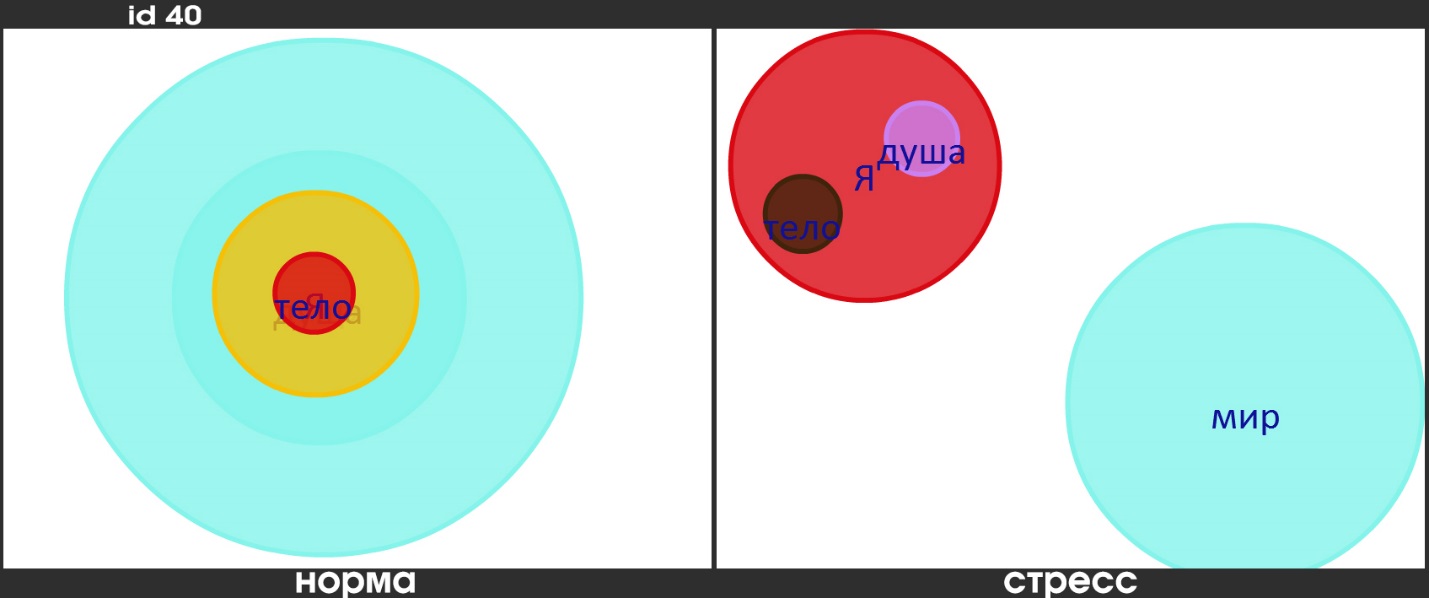 Критическая ситуация:Эта ситуация из области: «Любовь»Когда: «в прошлом»Описание ситуации: была странная любовь и куда ушла? Сейчас я понимаю, что это была не любовь. Комментарий тестируемого к картинке стресс: мир был хорошим, но очень далеко. Тело и душа сжались. Я было на первом месте и не хотело никого слушать: ни душу, ни тело. Они были связаны, но говорили и думали о разном, не понимая друг друга. Только я было первым.  Результаты эмпирического исследования в количественных показателях и качественных (цвет и семантика) собирались в базе данных. Показатели радиусов, их пересечений и выбор цветового оттенка высчитывались автоматически с помощью программы, заложенной в конструкторе платформы Adobe Flash.Для проверки гипотезы, что субъективное пространство в норме и стрессе имеет общие, типологические и индивидуальные особенности были выбраны динамические (пересечения в %), структурные (радиус) и содержательные (цвет) показатели:Величина радиуса – размерПересечения в % ЦветДля каждого компонента тетрады «Я-Тело-Душа-Мир»  были посчитаны средние арифметические значения. График средних арифметических значений радиусов субъективных представлений для нормы и стресса показан на рис.2.Рисунок 2. Сравнение величин радиусов в модели СП "Я-Тело-Душа-Мир" в норме и стрессе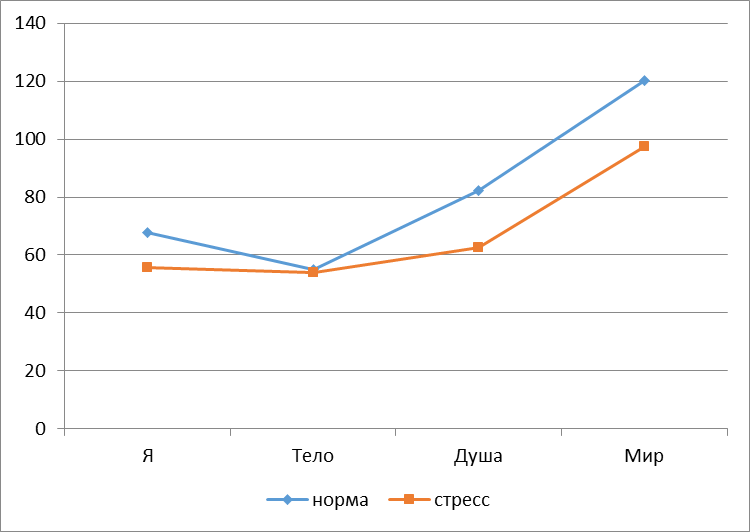 На графике видно, что величина тела имеет наименьший радиус, затем идут по возрастающей – Я, Душа и Мир. В стрессе все элементы структуры сузились, за исключением элемента «Тело».  Статистика различий средних показателей для всех компонентов тетрады субъективного пространства в норме показала, что различия статистически значимы с вероятностью ошибки р≤0,001. Средние значения пересечений для каждого из 12 показателей в норме и стрессе позволяли оценить динамические изменения в модели субъективного пространства «Я-Тело-Душа-Мир». Результаты показали, что  уменьшение пересечения характерно при переходе от нормы к стрессу для всех элементов,  за исключением  пересечения «Тело – Я», «Тело – Душа» и «Тело – Мир»   в норме и стрессе. Рис. 3. Средние значения радиусов и пересечений субъективных представлений для нормы и стресса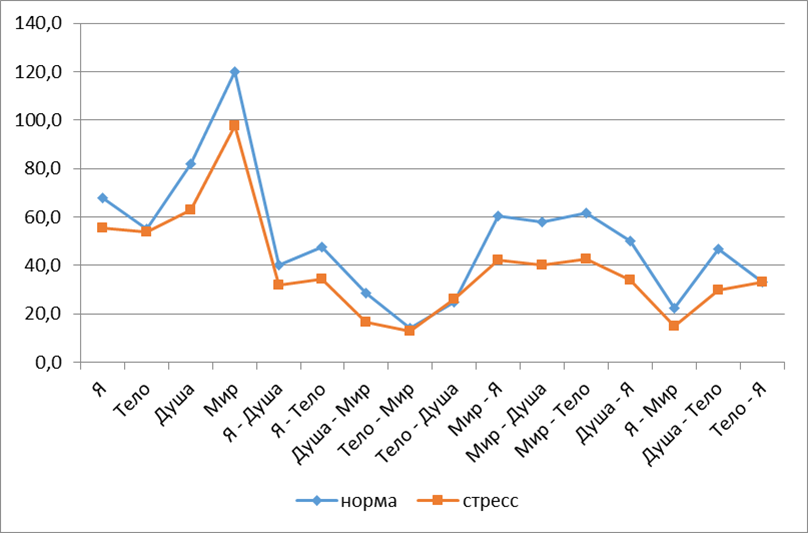 По результатам базы данных была составлена таблица сопряженности цветов для каждого компонента тетрады «Я-Тело-Душа-Мир» в норме и стрессе. Был выявлен предпочитаемый цветовой выбор для составляющих модели субъективного пространства в норме: Я – желтый, Тело - красный, Душа - белый, Мир – зеленый. Общие закономерности  изменения субъективного пространства «Я-Тело-Душа-Мир» в стрессе состоят в изменении цвета каждого компонента пространства в сторону монохромных и коричневых цветов. Мы сделали попытку исследовать динамику смещения цветов в стрессе и посчитать среднюю цветовую меру смещения в стрессе. Для этого мы использовали меру регрессии.  Порядок переменных был установлен по принципу от темного к светлому. Группе 1 дали название Темный (серый, коричневый, черный). Основной тон цвета был оставлен. Его последовательность, соответствовала шкале электромагнитного  излучения, где красный был отнесен в группу 2 и т.д. Группе 9 дали название Светлый (белый и все светлые цвета).Рис.4. Гистограмма цветовой динамики от темного к светлому в норме и стрессе для элемента «Я»Результаты показали, что для всех элементов СП «Я-Тело-Душа-Мир» существует значимое (р≤0,0001) смещение в сторону потемнения. Типологические закономерности определяются форматом типологии, в рамках которой они исследуются. В своем исследовании мы поставили для себя задачи отработать три типологии:Изучить особенности СП «Я-Тело-Душа-Мир» у  субъектцентрированных и объектцентрированных людей.Исследовать типы реакций «Я» на стресс с точки зрения динамики размеров элемента Я в структуре «Я-Тело-Душа-Мир».Исследовать типы реакций «Я» на стресс с точки зрения изменений цветовой гаммы образа Я в структуре «Я-Тело-Душа-Мир».Результаты представлены в соответствующих параграфах текста диссертации. По величине пересечения «Я-Душа» выделяются субъектцентрированный, объектцентрированный и смешанный типы. Типы отличаются по метрике субъективного пространства «Я-Тело-Душа-Мир» и по травмируемым ценностям. Таблица 1. Разницы между средними значениями радиусов у объектцентрированных и статистическая значимость различий (выделено красным при p≤0,01. Использовался Т-критерий Стьюдента.)У объектцентрированных Я и тело практически одинаковы по величине радиусов. Душа и мир значительно больше, чем я и тело.  Мир и душа по величине статистически значимо не различаются. У субъектцентрированных Я статистически значимо больше, чем тело и душа.  Душа и тело практически не различаются по величине.  Мир статистически значимо больше, чем тело, душа и Я. В состоянии стресса нарушается баланс системы и объектцентрированный становится субъектцентрированным и наоборот.Любовь и здоровье вошли в список общих ценностей, которые являются болевыми для обоих типов. Работа и семья поделили третье место в списке «травмируемых ценностей» для объектцентрированных. Ценность семья/дом стала для субъектцентрированных самой травмируемой. Выделено 3 поведенческих стиля в ситуации стресса: Я расширяется, Я сужается, Я остается неизменным. За основу выделения типа реагирования на стресс (стиль поведения в стрессовой ситуации) был взят показатель изменения размера образа Я. Было выделено 3 типа реакции: неизменность размера Я, сужение Я и расширение Я.Рис.5. Соотношение типов реакции «Я» на стресс. 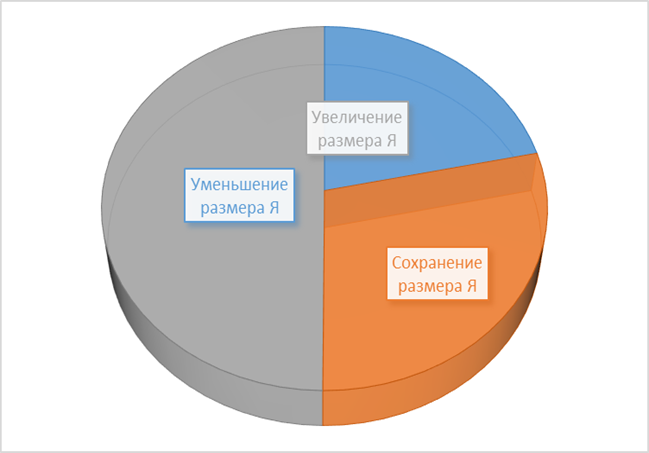 Таким образом, выделяется  3 поведенческих стиля в стрессовой ситуации:  «Я»  расширяется и решает что-то. «Я» остается неизменной - замирает. «Я»  уменьшается – избегает, перекладывает ответственность.При исследовании типов реакций «Я» на стресс с точки зрения изменений цветовой гаммы образа Я в структуре «Я-Тело-Душа-Мир» было получено 3 группы. Таблица 2. Связь изменений радиуса Я и цветовых сдвиговВ группе «потемнело» и «не изменилось» радиус уменьшился. В группе «посветлело» радиус не изменился.   Таким образом, общие закономерности  изменения субъективного пространства «Я-Тело-Душа-Мир» в стрессе состоят в сужении всех составляющих этого пространства,   изменении цвета каждого компонента пространства в сторону потемнения. Существует группа испытуемых, у которых не наблюдается изменения цветов СП «Я-Тело-Дуща-Мир» и существует группа, у которых цвета смещаются в сторону осветления.В главе «Обсуждение результатов исследования» подведены итоги, сформулированы возможные объяснительные гипотезы полученных результатов.В главе «Программа консультирования» представлены варианты использования метода, предложенного в диссертации, и применение результатов исследования в практической работе психолога. Заключение: В заключении обобщены результаты теоретической, эмпирической и практической частей исследования, которые сформулированы в выводах.Выводы: Проведенное исследование общего, типологического и индивидуального в построении субъективного пространства «Я-Тело-Душа-Мир» в норме и стрессе в основном подтвердило выдвинутые гипотезы и позволило сформулировать следующие выводы:	Человек способен самостоятельно моделировать субъективное пространство «Я-Тело-Душа-Мир» в состоянии нормы и стресса как модели в целом, так и каждого элемента в отдельности. Это является естественным и человек способен пояснять изменения.Общие закономерности субъективного пространства «Я-Тело-Душа-Мир» в стрессе состоят в уменьшении структурных изменений всех элементов этого пространства.    Структурные показатели - средние радиусы всех элементов субъективного пространства «Я-Тело-Душа-Мир» в целом в стрессе уменьшаются. В норме и стрессе в целом средний размер радиусов элементов тетрады идет по нарастающей: Тело-Я-Душа-Мир. Общие закономерности субъективного пространства «Я-Тело-Душа-Мир» в стрессе состоят в уменьшении всех элементов этого пространства.    В стрессе наблюдается диссоциация СП личности. Величина пересечения элементов структуры СП «Я-Тело-душа-Мир» служит показателем диссоциации. Уменьшение величины пересечения характерны при переходе от нормы к стрессу для всех элементов, за исключением пересечений «Тело – Я», «Тело – Душа» и «Тело – Мир» в норме и стрессе. Величина пересечения «Я-мир» в стрессе идет в сторону увеличения.Предпочитаемый цветовой выбор для составляющих модели субъективного пространства в норме: Я – желтый, Тело - красный, Душа - белый, Мир – зеленый.Общие закономерности изменения цветовых характеристик субъективного пространства «Я-Тело-Душа-Мир» от нормы к стрессу состоят в изменении каждого элемента пространства в сторону потемнения. На основе показателя величины радиуса элемента «Я» эмпирически установлено, что при переходе от нормы к стрессу существуют три варианта - увеличение, уменьшение, стабильность элемента «Я». Это соответствует трем поведенческим стратегиям реагирования на стресс: активная - Я расширяется, регрессивная - Я сужается, стабильная - Я остается неизменным.По величине пересечения «Я-Душа» существуют субъектцентрированный, объектцентрированный и смешанный типы. В состоянии стресса нарушается баланс системы и объектцентрированный становится субъектцентрированным и наоборот.Эмпирически установлены три группы изменения цвета элемента «Я» и их зависимость с содержательным показателем радиуса «Я». Выявлено, что при потемнении и неизменности цвета элемента «Я» радиус уменьшается. При осветлении – не изменяется. Разработан метод моделирования субъективного пространства «Я-Тело-Душа-Мир». Даны психометрические характеристики динамических, структурных и содержательных показателей для общего и типологического уровней.III. Основное содержание диссертации отражено в следующих публикациях автора:Иванова С.А. (2014) Цветовые особенности моделирования субъективного пространства «Я-Тело-Душа-Мир» // Человеческий потенциал. №12 -2014. Нагибина, Н. Л., Иванова С.А. (2014) Моделирование субъективного пространства «Тело, Душа, Я» // Психология и психотехника. №1 – 2015, с.173-182. Иванова С.А. (2014) Методика моделирования субъективного пространства «Тело-Душа-Я» // Гуманитарные, социально-экономические и общественные науки, №12-2014, с.181-184.Иванова С.А. Диссоциации как защитный механизм женщин, занимающихся проституцией// Психологические и психоаналитические исследования. Ежегодник 2014. М.: Московский институт психоанализа. С. 399-408. Иванова С.А. «Тело, Душа, Я» - цветовые проекции.// Материалы I  Международной научно-практической конференции “Человек. Искусство. Вселенная.”(20-21 сентября 2014 года, Сочи), с .55-65. Иванова С.А. «Использование языка образов и символов в процессе консультирования// Материалы II  Международной научно-практической конференции “Человек. Искусство. Вселенная.” (19-20 сентября 2015 года, Сочи), с .70-76. ЯТелоДушаМирЯ023146Тело202944Душа3129015Мир4644150ГруппыИзменение
Стандартизованное
изменениеp-valueРадиусВся совокупность-12,3274-0,1802380,000000значимо уменьшилсяПотемнело-15,6870-0,2457060,000000значимо уменьшился (относительно наибольшее уменьшение)Посветлело-3,36066-0,0411140,652974не изменилсяНе изменилось-9,82031-0,1443530,020863значимо уменьшился